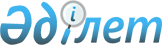 Об утверждении Правил осуществления выбора единой электронной торговой площадки по реализации арестованного имущества и внесения изменений и дополнений в приказ Министра юстиции Республики Казахстан от 20 февраля 2015 года № 100 "Об утверждении Правил реализации арестованного имущества, в том числе на торгах в форме электронного аукциона"Приказ Министра юстиции Республики Казахстан от 5 мая 2015 года № 256. Зарегистрирован в Министерстве юстиции Республики Казахстан 12 мая 2015 года № 11023.
      В соответствии со статьей 74 Закона Республики Казахстан от 2 апреля 2010 года "Об исполнительном производстве и статусе судебных исполнителей", подпунктом 3) пункта 2 статьи 7 Закона Республики Казахстан от 18 марта 2002 года "Об органах юстиции", подпунктом 72-1) пункта 16 Положения о Министерстве юстиции Республики Казахстан, утвержденного постановлением Правительства Республики Казахстан от 28 октября 2004 года № 1120 "Вопросы Министерства юстиции Республики Казахстан", ПРИКАЗЫВАЮ:
      1. Утратил силу приказом Министра юстиции РК от 27.08.2020 № 302 (вводится в действие по истечении десяти календарных дней после дня его первого официального опубликования).


      2. Внести в приказ Министра юстиции Республики Казахстан от 20 февраля 2015 года № 100 "Об утверждении Правил реализации арестованного имущества, в том числе на торгах в форме электронного аукциона" (зарегистрирован в Реестре государственной регистрации нормативных правовых актов 24 февраля 2015 года № 10321, опубликован в информационно-правовой системе "Әділет" от 25 февраля 2015 года), следующие изменения и дополнения:
      в Правила реализации арестованного имущества, в том числе на торгах в форме электронного аукциона (далее - Правила):
      пункт 9, 10, 11, 12, 13 Правил исключить;
      дополнить пунктом 51-1 следующего содержания:
      "51-1. В случае не реализации или снятия с торгов имущества, оператору ЕЭТП оплачиваются услуги по обработке заявок в порядке, предусмотренной статьей 114 Закона Республики Казахстан от 2 апреля 2010 года "Об исполнительном производстве и статусе судебных исполнителей".".
      3. Признать утратившим силу приказ Министра юстиции Республики Казахстан от 28 февраля 2013 года № 70 "О внесении изменения в приказ и.о. Министра юстиции Республики Казахстан от 3 ноября 2010 года № 308 "Об утверждении Правил реализации арестованного имущества при исполнении исполнительных документов" (Зарегистрирован в Реестре государственной регистрации нормативных правовых актов 28 февраля 2013 года № 8354, опубликован: "Казахстанская правда" от 4 сентября 2013 года № 265 (27539); "Егемен Қазакстан" от 4 сентября 2013 года № 203 (28142).
      4. Департаменту по исполнению судебных актов Министерства юстиции Республики Казахстан обеспечить:
      1) государственную регистрацию настоящего приказа и его официальное опубликование в информационно-правовой системе "Әділет" и в периодических печатных изданиях;
      2) размещение настоящего приказа на официальном интернет-ресурсе Министерства юстиции Республики Казахстан.
      5. Контроль за исполнением настоящего приказа возложить на ответственного секретаря Министра юстиции Республики Казахстан Бекетаева М.Б.
      6. Настоящий приказ вводится в действие после дня его первого официального опубликования. Правила
осуществления выбора единой электронной торговой
площадки по реализации арестованного имущества
      Сноска. Приложение 1 утратило силу приказом Министра юстиции РК от 27.08.2020 № 302 (вводится в действие по истечении десяти календарных дней после дня его первого официального опубликования).
					© 2012. РГП на ПХВ «Институт законодательства и правовой информации Республики Казахстан» Министерства юстиции Республики Казахстан
				
Министр
Б. ИмашевПриложение 1
к приказу Министра юстиции
Республики Казахстан
от 5 мая 2015 года № 256